Listening scriptThe truth about lyingWe all like to think of ourselves as honest people who try to tell the truth. But we have to admit that there are times when almost everyone lies. For example, we often tell “white lies” when it would be considered rude or offensive to “tell it like it is.” Telling a lie may or may not be a terrible thing, depending on the situation. Here are four of the most common types of lies:Lying to protect someone’s feelings. You want to avoid saying what you really think because it might hurt another person’s feelings, so you say something complimentary, a white lie that will make the person feel good.Lying to protect yourself. You want to get out of an uncomfortable or “sticky” situation, so you say something to make people think you’re innocent. Criminals always deny responsibility in order to get away with something.Lying to impress others. You want to be popular, gain approval, or sound important, so you say something that will make people think well of you.Lying to make a polite excuse. You want to avoid doing something that you find unpleasant, so you make up a polite excuse that will satisfy the other person.When it comes to lying, the best advice for people with good intentions may be to follow the Golden Rule: “Do unto others as you would have them do unto you.”Pre- Activity_ Visual aid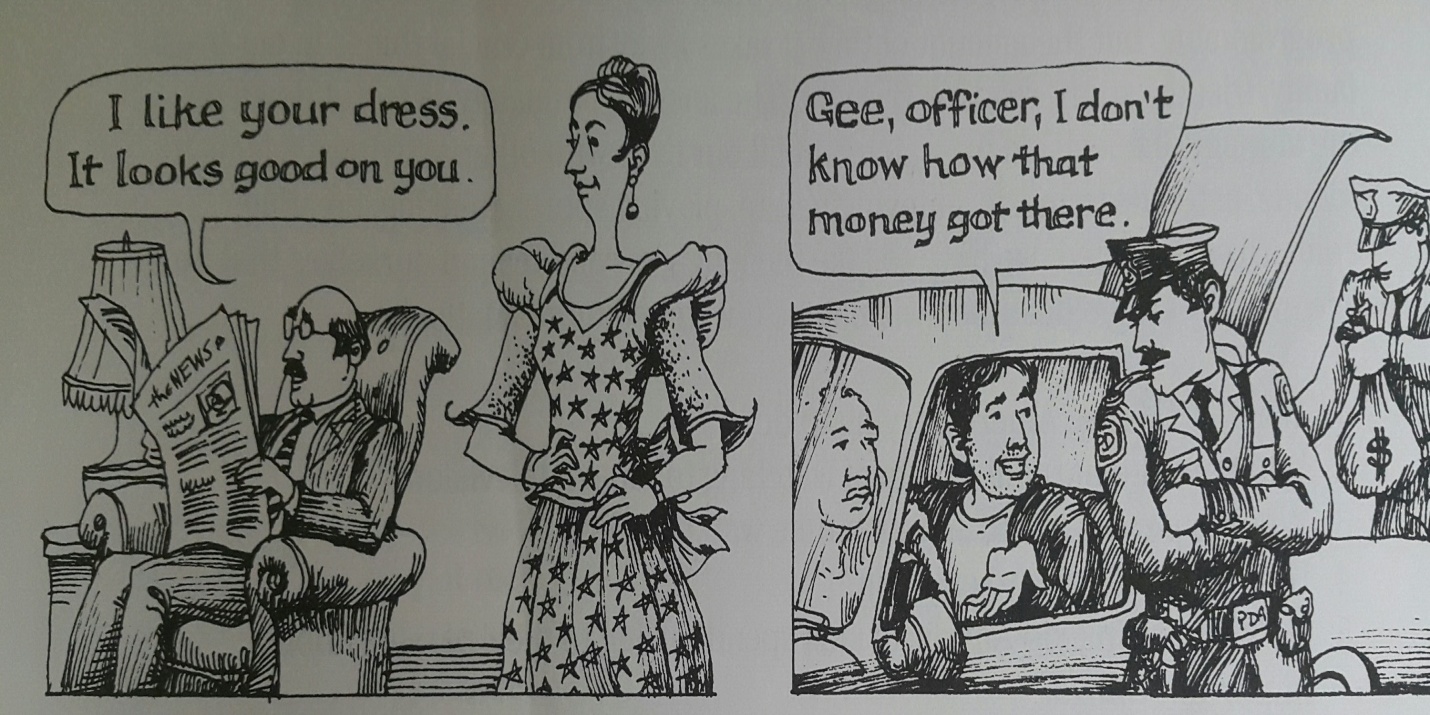 Pre-Activity_ New vocabulary (worksheet #1) 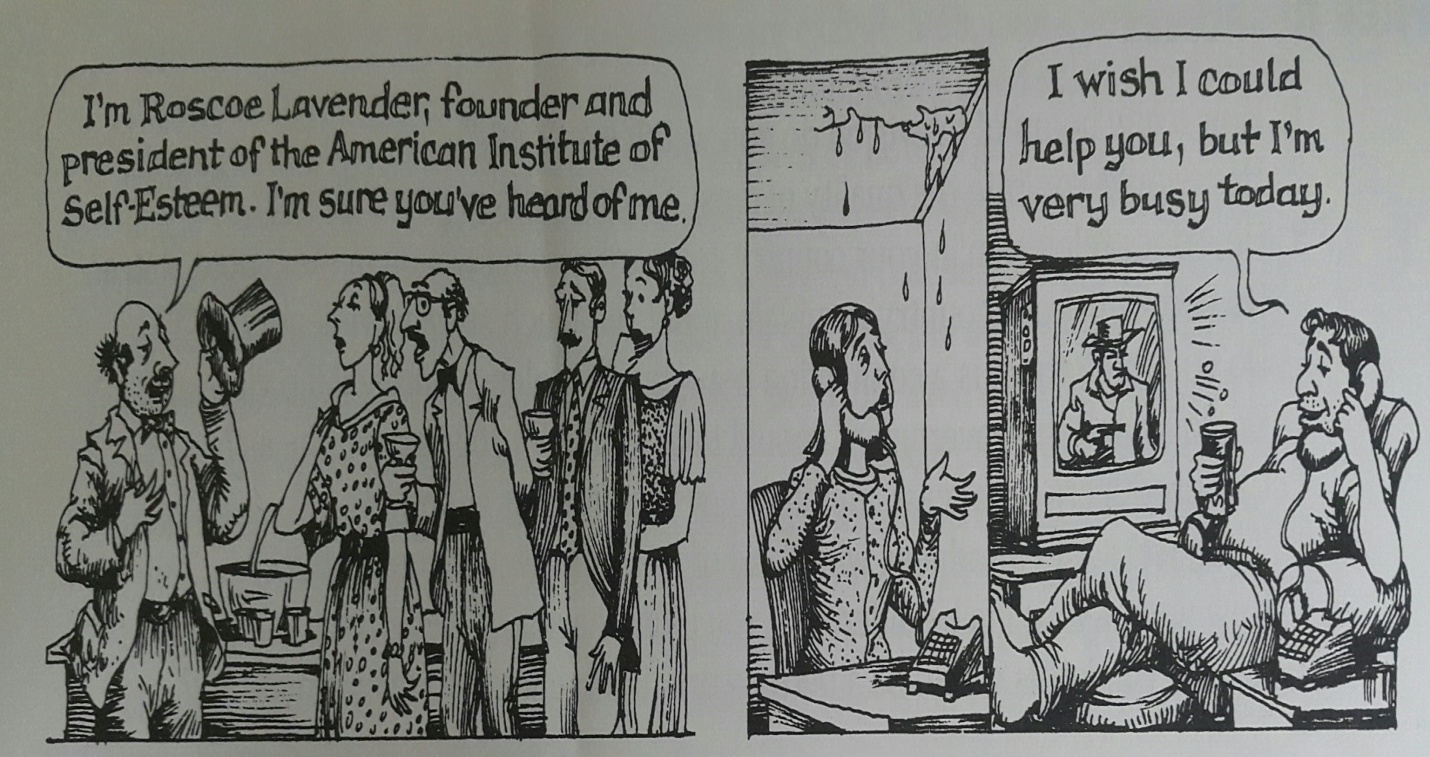 Answer Key* Fill in the blanks with the words from the “word bank” to match the definition.(                        ) – A fact has been verified.(                        ) – Not disposed to cheat or defraud.(                        ) – Socially incorrect in behavior.(                        ) – Violating or tending to violate or offend against.(                       ) – Conveying or resembling a compliment. (                      ) – Conducive to feeling mental discomfort.(                       ) – Hard to deal with especially causing pain or embarrassment.(                       ) – Free form evil or guilt.Main Activity- Phrase Match (worksheet #2)*Write the letter of the right answer on the blank from the box below.______ Because it might hurt another person feelings.______ A white lie that will make the person feel good.______ You say something to make people think you’re innocent.______ Criminals always deny responsibility.______ You may say something that will make people think well of you.______ You make up a polite excuse that will satisfy the other person.Post – Activity_ Discussion Paper*Topic:  People should always tell the truth.*Opinion:*Reason: 1.2.3.SOS-Activity_Crossword Puzzle.                                                                                                  Name:Complete the crossword below.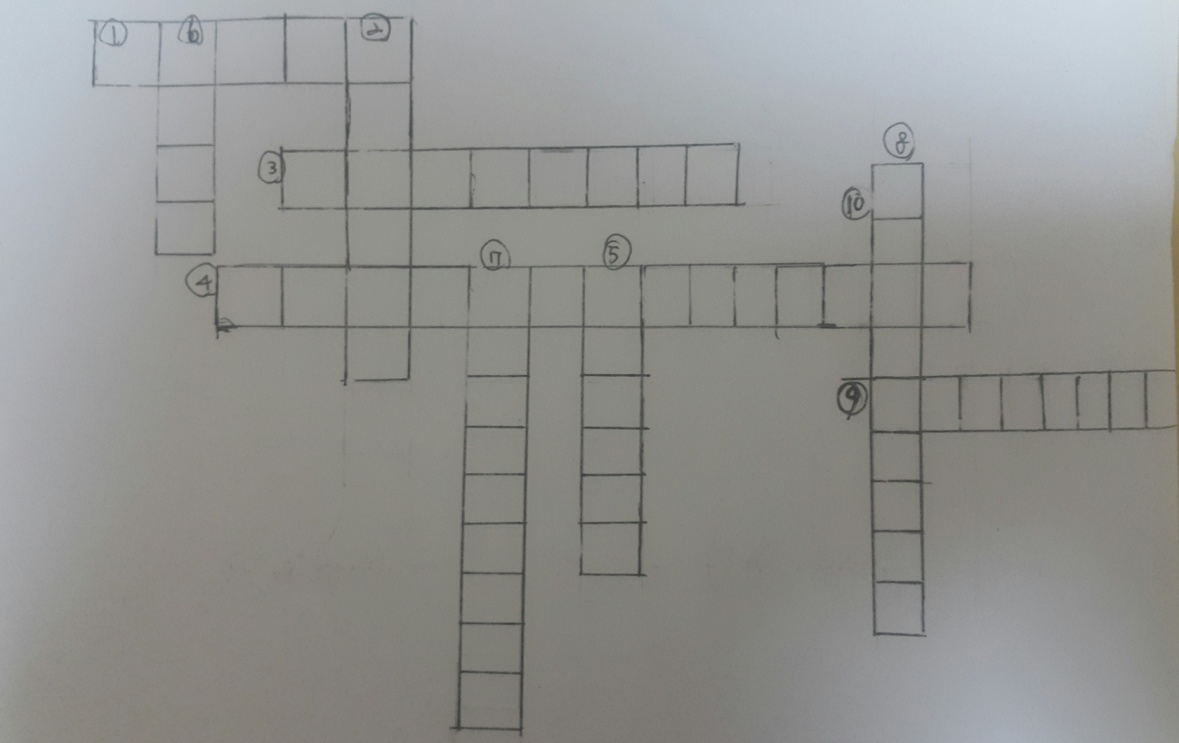 Across1. A true statement. 3. Free from evil.  4. The social force that binds you to the courses of action demanded by that force.  9. The formal act approving.  10. Meet the requirements or expectations ofDown2. Not disposed to cheat or defraud.  5. Hard to deal with. 6. Socially incorrect in behavior.7.  Violating or tending to violate or offend against.    8. The general state of thing.■ Listening   ☐ Speaking   ☐ Reading   ☐ Grammar  ☐ WritingTopic:   The Truth About LyingInstructor:Hyon Chu YoonLevel:Intermediate (Adult)Students:7 studentsLength:                  35 MinutesMaterials: •   The pictures of four situationsWhite board and board markersVocabulary worksheet (7copies)Before listening worksheet- Phrases match (7copies)Discussion paper (3copies)Audio tape & AudioCrossword puzzle worksheet(7copies)Aims:       •   Main aim: Students will improve their listening skills of listening for the main idea of an audio recording.Secondary aim: Students will practice speaking by having discussion.Personal aim: I hope the students express their own variety ideas more freely in English.Language Skills:Listening: Students will listen to the recorded articleSpeaking: Students will talk and share about whether “People should always tell the truth.”Reading: Students will read phases from the article and match them to each other.Writing: Students will write the correct phrases from the article.Language Systems:Phonology:  /r/, /＾/.Lexis:  New vocabularies in the article. (offensive, complimentary, sticky, innocent, approval, etc.)Grammar:  To-Infinitive.Function:  Discussion.Discourse:  Social topic.Assumptions:  Students already knowHow the class is organized and operated (2 or 3 students at each table)In many cases, lying is bad.The teacher’s style of teaching and pace of the course.Anticipated Errors and Solutions:Students may not be able to follow the passage. I will let them listen to the audio again until they get the gist to the content.If certain students dominates a chance to speak.I will ask them to give other students a chance to speakIf presenters find it scary to present their group idea in front of the class.I will allow them to stand up and present from their group area.References: Exploring English 6 by Tim Harris & Allan Row, Chapter 8 “Lying”.Lead-InLead-InLead-InLead-InMaterials: None.Materials: None.Materials: None.Materials: None.TimeSet Up Student Activity Teacher Talk1minWhole classAnswering teacher’s questions.Hello, everyone! How are you today? Have you ever felt it is difficult for you to be truthful before? When did you feel so?Pre-ActivityPre-ActivityPre-ActivityPre-ActivityMaterials:  White board, board markers, visual aid, worksheet #1.Materials:  White board, board markers, visual aid, worksheet #1.Materials:  White board, board markers, visual aid, worksheet #1.Materials:  White board, board markers, visual aid, worksheet #1.TimeSet Up Student Activity Teacher Talk4min4min1minWhole classPairsWhole classDiscussing about the probable topic of today’s class.Students complete.Worksheet #1Students check answersProcedurePredictionElicit(Show the students visual aid.)   Please look at the screen. There are four situations in the Picture. They have one thing in common. It is related to today’s topic. Figure out the probable topic with your partner. Now I will give you 3mintues to share your thoughts.(After 3minutes..)Time’s up! One person form the team must write down the topic on the board.(After writing down, the teacher reads them one by one)Most of you had something like the topic.Model(Write the topic “The Truth About Lying.” on the board.) Today’s topic is “The Truth About Lying.”New VocabularyInstruction  We are going to learn new vocabularies before we listen to the content. First, read the definitions of words with the blanks and then fill in the banks with the correct words from the list below. Now I will hand out  worksheet.(Hand out worksheet #1)DemonstrationNow look at your copy. Let’s solve #1 together. Number 1.. Right! Ok!   Work together with your partners. I will give you 4 minutes to finish. ICQWhat do you fill with in the blank?Are you working alone?How much time do you have?Let’s start!Monitoring(Quietly walk around the classroom. Check to see if the students are on the track. Answer to questions.)(Give time warnings: You have 1 minute/30 seconds left.)Time’s upCheck AnswersLet’s check the answers together.Main ActivityMain ActivityMain ActivityMain ActivityMaterials: Worksheet #2 (7copies), Listening audio tape, Audio, discussion paper(3 copies)Materials: Worksheet #2 (7copies), Listening audio tape, Audio, discussion paper(3 copies)Materials: Worksheet #2 (7copies), Listening audio tape, Audio, discussion paper(3 copies)Materials: Worksheet #2 (7copies), Listening audio tape, Audio, discussion paper(3 copies)TimeSet Up Student  Activity Teacher Talk7min4 min3min5minIndividual/PairsIndividualGroupStudents complete worksheet #2.Students listen to the article and check for their answers.Students check answers.Student in groups talk about the discussion topicStudents prepare the speechProcedureListening for the Main IdeaInstruction “ I will give you another worksheet before listening.  You will be able to have an overview of the article. So you will match the phrases individually for 4 minutes.(Hand out worksheet #2)ICQAre you working in pairs right now?Will you match the phrases?How much time do you have?You may start now.Monitoring(Quietly walk around the classroom.) Check to see if the students are on the track. Answer to questions)(Give time warnings: You have 1 minute left.)Time’s upNow you may share your answers with your partner. Write down the agreed phrases on your own paper. I will give you 3 minute.You have 1mineute/30 seconds left.(After  after 1min /30seconds)Time’s up. You did a great job. Were you able to have a glimpse of the content? Let’s listen to article.Check if your answers were correct.(Play audio recording. Let students check their answers and then check answers as a class).Listening for detailsInstructionListen carefully and find out the correct answer listening to the whole content. Work on your own.ICQAre you working individually?Will you correct your answers while you’re listening?(Play audio again)Check answer(Check your answers on your own)Check answers with teacher.Free  ProductionInstruction   Now, we will have discussion in three groups. Each group will discuss “Should people always tell the truth?” I will hand out discussion paper. Each group needs a writer and a reporter to present your opinions. I will give you 5minutes to discuss.ICQAre you working in groups?What do you need to discuss?Do you need a writer and a reporter to present?Let’s begin!MonitoringMonitor discreetly. Answer students if they ask questions.(Give time warnings: You have 1minute/30 seconds left.)Time’s up!Post ActivityPost ActivityPost ActivityPost ActivityMaterials: Discussion paper (3copies)Materials: Discussion paper (3copies)Materials: Discussion paper (3copies)Materials: Discussion paper (3copies)TimeSet Up Student Activity Teacher TalkFeedback “It is time to listen to each group’s reporter about their discussions. Please stand up and report your opinions. Speak loudly and clearly. Other students have to pay attention to the reporter.”Error correctionPick out the grammatical and pronunciation errors the students made, and correct them.Conclude lesson(Conclude today’s lesson by checking newly learned vocabulary and their understanding of the topic.) “You did a great job today! Try to remember what we learned today and thank you for participation in class and have a good day.”SOS ActivitySOS ActivitySOS ActivitySOS ActivityMaterials: Crossword puzzle worksheet(7copies)Materials: Crossword puzzle worksheet(7copies)Materials: Crossword puzzle worksheet(7copies)Materials: Crossword puzzle worksheet(7copies)TimeSet UpStudent Activity Teacher Talk5min1minIndividualWhole classStudents complete the crossword puzzle using today’s newly-learned vocabularies in sentences.Students check answersCrossword PuzzleInstructionNow, We are going to complete the crossword puzzle using the words we learned today. So, Read the definition on the bottom and write down the word on the puzzle. Work individually please. You will have 5 minutes to do so.(Hand out crossword puzzle worksheet)ICQWhat words will go in the puzzle?Are you working in a group?How much time will you have?You may start now.Monitoring(Quietly walk around the classroom. Check to see if the students are on track. Answer to questions.)(After 3 minutes,,) You have 2 minutes left.(After 2 Minutes)Time’s up. You did a great job.Check answerEach Student will go around and read each sentence with vocabulary out loud.Word bankRude    b. complimentary   c. truth   d. offensive    e. sticky       f. honest     g. innocent       h. responsibility      i. approval      j. uncomfortableYou say something complimentary.You want t to avoid saying what you really think.To get away with something.To be popular, gain approval, or sound important.To get out of an uncomfortable or stickyTo avoid doing something that you find unpleasant.